【WebHR個人子系統聘用人員及約僱人員資料更新說明】一、資料更新說明各機關於預算員額內（人事費項下）依「聘用人員聘用條例」及「行政院暨所屬機關約僱人員僱用辦法」等規定進用之現職聘用人員及約僱人員，渠等適用「聘用人員比照分類職位公務人員俸點支給報酬標準表」及「約僱人員比照分類職位公務人員俸點支給報酬標準表」之聘用人員及約僱人員資料須依下列方式更新。（一）聘用人員(人員區分12)職務列等需使用代碼[J20聘用](現支官職等、薪級、薪點)之組合需符合下表資料組合其中之一（二）約僱人員(人員區分13)職務列等需使用代碼[J00約僱](現支官職等、俸級、俸點)之組合需符合下表資料組合其中之一二、WebHR個人資料更新方式使用自然人憑證登入人事行政總處人事服務網(ECPA)。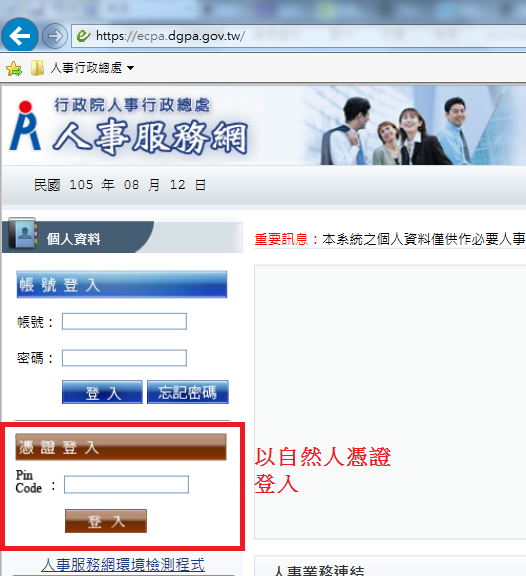 左方按鈕點選【應用系統】 > 右側應用系統列表點選【WebHR人力資源管理資訊系統】。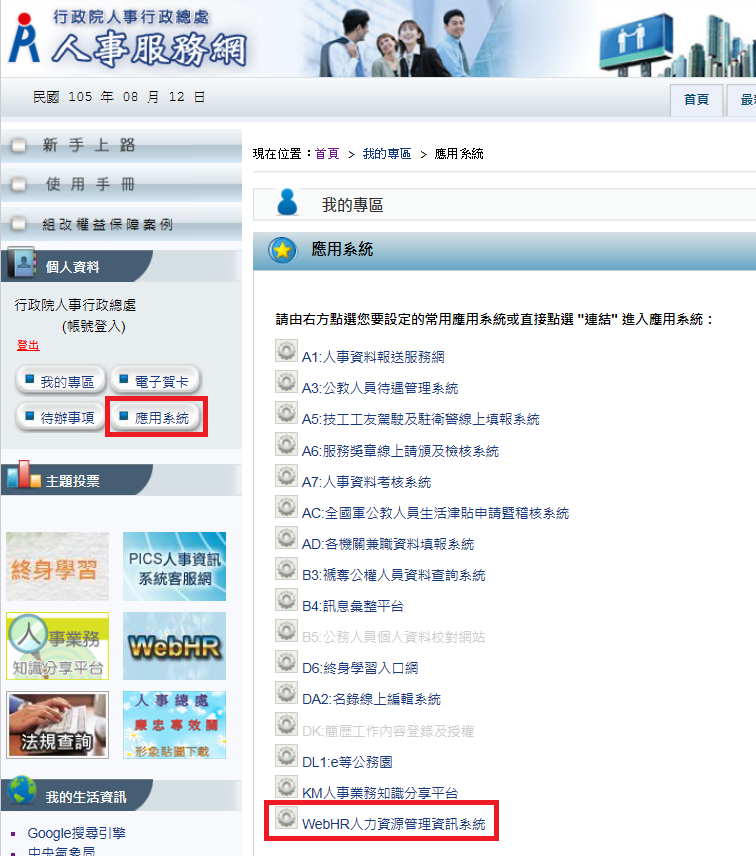 進入WebHR系統後左側選單選擇【個人資料】 > 選單下方列表點選【個人基本資料】-【基本資料】-【人事21表資料維護】。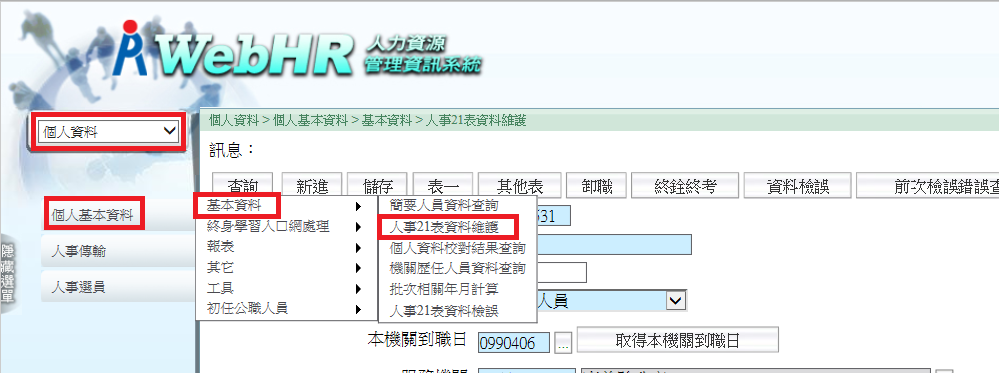 依不同人員區分更新資料。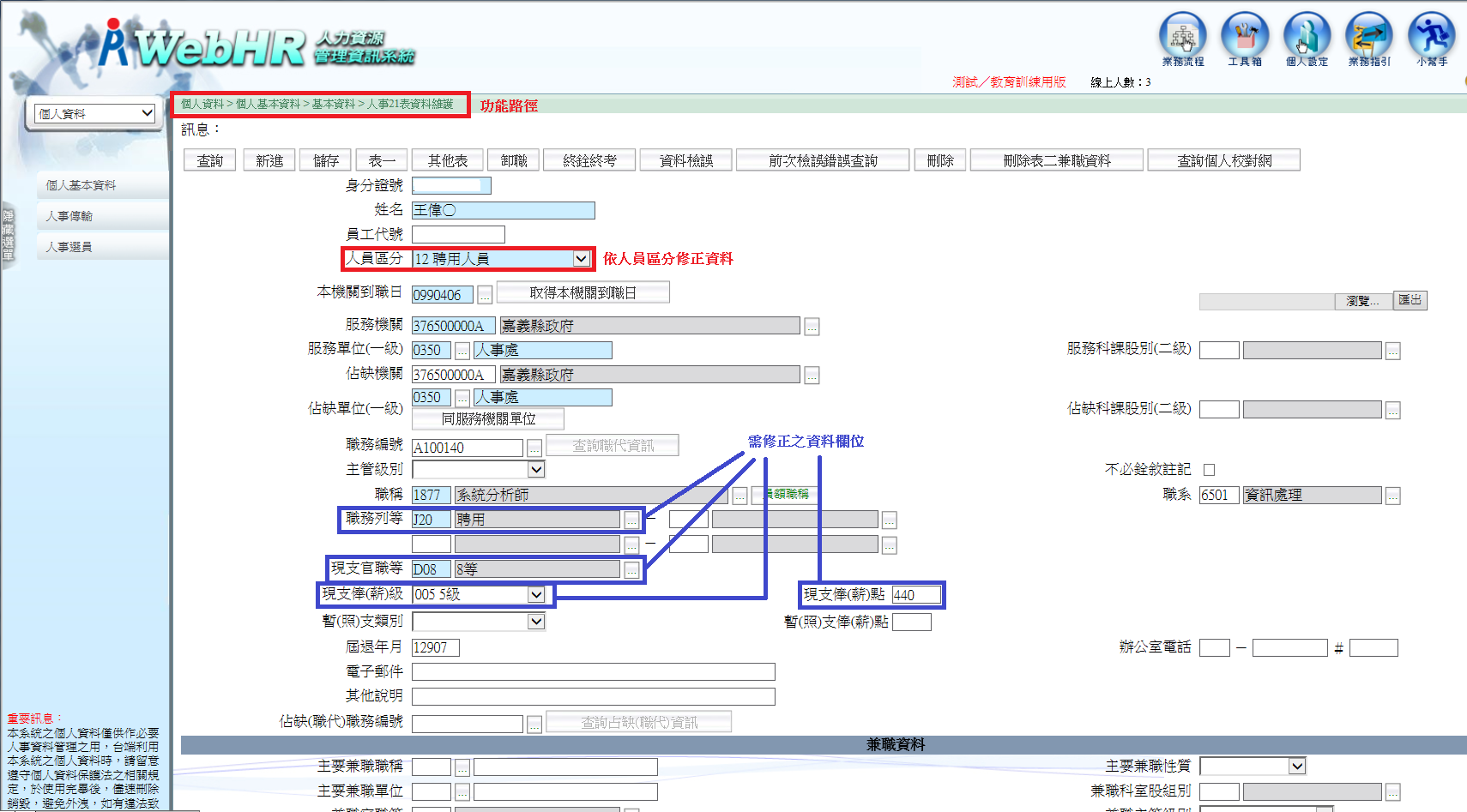 現支官職等薪級薪點D13（相當分類職位公務人員第13職等）005七九０D13（相當分類職位公務人員第13職等）004七六０D13（相當分類職位公務人員第13職等）003七三０D13（相當分類職位公務人員第13職等）002七００D13（相當分類職位公務人員第13職等）001六七０D12（相當分類職位公務人員第12職等）006七一四D12（相當分類職位公務人員第12職等）005六九二D12（相當分類職位公務人員第12職等）004六七０D12（相當分類職位公務人員第12職等）003六四八D12（相當分類職位公務人員第12職等）002六二六D12（相當分類職位公務人員第12職等）001六０四D11（相當分類職位公務人員第11職等）006六四八D11（相當分類職位公務人員第11職等）005六二六D11（相當分類職位公務人員第11職等）004六０四D11（相當分類職位公務人員第11職等）003五八二D11（相當分類職位公務人員第11職等）002五六０D11（相當分類職位公務人員第11職等）001五三八D10（相當分類職位公務人員第10職等）006五八二D10（相當分類職位公務人員第10職等）005五六０D10（相當分類職位公務人員第10職等）004五三八D10（相當分類職位公務人員第10職等）003五一六D10（相當分類職位公務人員第10職等）002四九四D10（相當分類職位公務人員第10職等）001四七二D09（相當分類職位公務人員第9職等）007五二０D09（相當分類職位公務人員第9職等）006五０四D09（相當分類職位公務人員第9職等）005四八八D09（相當分類職位公務人員第9職等）004四七二D09（相當分類職位公務人員第9職等）003四五六D09（相當分類職位公務人員第9職等）002四四０D09（相當分類職位公務人員第9職等）001四二四D08（相當分類職位公務人員第8職等）007四七二D08（相當分類職位公務人員第8職等）006四五六D08（相當分類職位公務人員第8職等）005四四０D08（相當分類職位公務人員第8職等）004四二四D08（相當分類職位公務人員第8職等）003四０八D08（相當分類職位公務人員第8職等）002三九二D08（相當分類職位公務人員第8職等）001三七六D07（相當分類職位公務人員第7職等）007四二四D07（相當分類職位公務人員第7職等）006四０八D07（相當分類職位公務人員第7職等）005三九二D07（相當分類職位公務人員第7職等）004三七六D07（相當分類職位公務人員第7職等）003三六０D07（相當分類職位公務人員第7職等）002三四四D07（相當分類職位公務人員第7職等）001三二八D06（相當分類職位公務人員第6職等）007三七六D06（相當分類職位公務人員第6職等）006三六０D06（相當分類職位公務人員第6職等）005三四四D06（相當分類職位公務人員第6職等）004三二八D06（相當分類職位公務人員第6職等）003三一二D06（相當分類職位公務人員第6職等）002二九六D06（相當分類職位公務人員第6職等）001二八０現支官職等薪級薪點D05（相當分類職位公務人員第5職等）空白二八０D04（相當分類職位公務人員第4職等）空白二五０D03（相當分類職位公務人員第3職等）空白二二０D02（相當分類職位公務人員第2職等）空白一九０D01（相當分類職位公務人員第1職等）空白一六０